SÁZENÍ KVĚTIN PŘED NAŠÍ ŠKOLOUMilí spolužáci, vážení profesoři a rodiče, 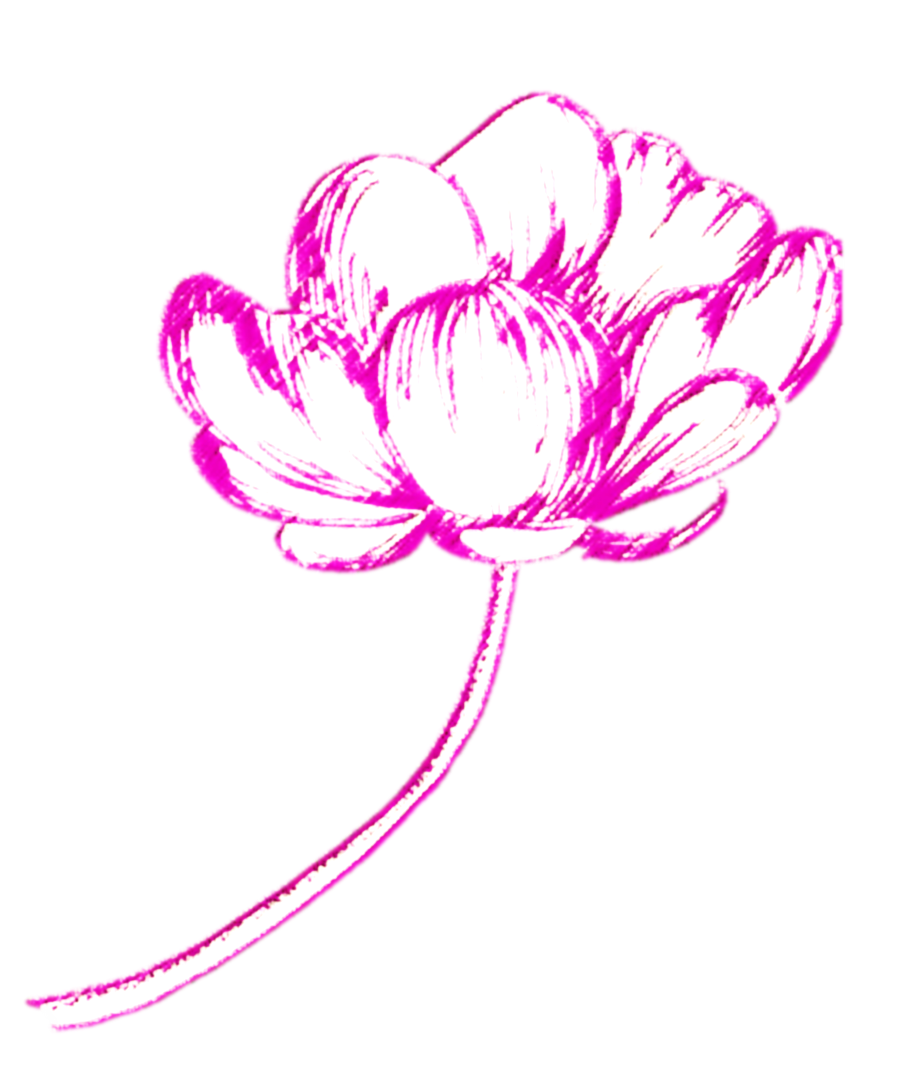 ve spolupráci se spolkem Street Gardening a SOS Jarov jsme naplánovali osázení travnaté plochy před naší budovou. Vše jsme připravili, teď jenom záleží, kolik se nás sejde a kolik toho osázíme! Sázení uvede zakladatel SG Tomáš Plesník spolu se vedením a zástupci Studentské rady. Na místě bude nářadí, sazeničky a vše potřebné, k osvěžení i občerstvení. Studenti si navíc budou moct účastí odpracovat pozdní příchody!Kdy: 31. května okolo 13:20 Kde: před budovou naší školy na Vysočanském náměstíS sebou oblečení na práci. Pokud byste měli vlastní náčiní, budeme rádi! Srdečně Vás všechny zveme!Za SR předsedkyně Josefína Svobodová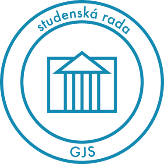 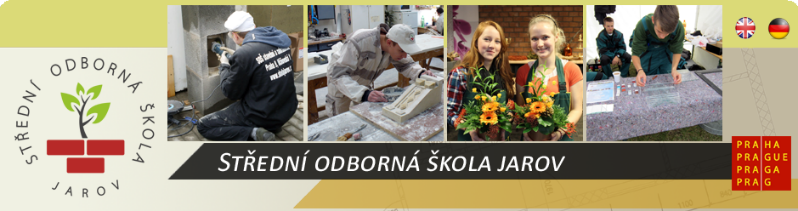 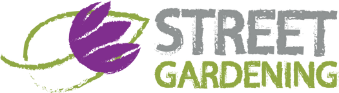 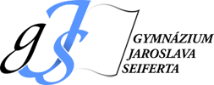 